May 8, 2010 6:47 pm US/Mountain 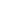 2 Critically Injured In Bus Crash In Black Hawk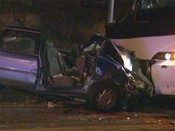 1 of 1BLACK HAWK, Colo. (CBS4) ― Police in Black Hawk are investigating a car vs. bus accident early Saturday morning. Two people are in critical condition at Denver-area hospitals after a car crashed into a bus in Black Hawk early Saturday morning.

It happened on Highway 119 near mile marker 6 about 1:30 a.m.

Black Hawk Police spokesman Stephen Cole said a car crossed the center line and hit the bus head-on. Both people in the car are in critical condition. A third person on the bus was also hurt.

"Right now it appears the vehicle crossed the center line and hit a bus coming towards Black Hawk head on," Black Hawk Police Chief Stephen Cole said. 

Highway 119 was closed for more than two hours during the crash investigation and cleanup.

(© MMX CBS Television Stations, Inc. All Rights Reserved. This material may not be published, broadcast, rewritten, or redistributed.)http://cbs4denver.com/local/bus.crash.black.2.1683243.html